ONDAS EN TUBOSOnda Plana en Tubo CerradoTrabajaremos con la ecuación de onda plana, donde supondremos que esta se propaga en un tubo de longitud , de sección circular de radio  donde se requiere como condición principal para la existencia de ondas planas que el diámetro del tubo sea mucho menor que la longitud de onda La ecuación de onda esLa primera condición de contorno es la existencia de una fuente en , la cual es de carácter senoidal con amplitud fija  de una frecuencia conocida . El régimen es estacionarioLa segunda condición de contorno corresponde a que el tubo esta cerrado idealmente, con una tapa de rigidez infinita y sin ningún tipo de absorción. En la práctica esto quiere decir que la velocidad de partículas al final de tubo es nulaUsando la ecuación de fuerza unidimensional simplificada tenemos que Y asumiendo que  y Entonces si  esto quiere decir que , finalmente la segunda condición de contorno es expresable comoAsumiremos la presencia de ondas planas incidentes y reflejadas en régimen estacionario. El régimen transiente se estudiará en Ecuaciones Diferenciales.Evaluamos estas ecuaciones con sus respectivas condiciones de contorno. Partimos con la condición de contorno al principio del tuboLa condición al final del tuboEsto se puede considerar como un sistema de ecuacionesEntonces debemos determina las constantes  y acomodar los resultados de tal forma que podamos explicitar las propiedades del sonido cuando se propaga en un tubo cerrado. Comenzamos por la primeraY remplazamos en la segundaCalculamos la otra constanteReemplazamosFactorizamosResonanciaComo el tubo no posee absorción es claro que cuando el denominador se hace cero, la presión es infinita, en este caso que es ideal esto sucede para un cierto número discreto de frecuencias de orden infinitoLas frecuencias angulares de resonancia se obtienen multiplicando por la velocidad del sonidoLas frecuencias de resonancia sonNodosAl observar el numerador vemos que existe un conjunto discreto y limitado donde la presión es nulaPuntos nodales o Nodos y es una característica que define el comportamiento de ondas estacionarias dentro de un tubo. Los nodos se cuenten desde el final de tubo hacia atrásImpedancia Acústica Específica de EntradaEsta se define por la razón entre presión y velocidad de partículas al inicio del tubo. El sistema acústico se observa desde la perspectiva de la fuente, este sistema acústico es caracterizado por una impedancia acústica específicaEntonces se hace necesario determinar de forma genérica la velocidad de partículas a partir de la expresión final de la presión sonora en el tubo y de la ecuación de fuerza.ReemplazamosUna manera de interpretar el término imaginario  en la velocidad de partículas es simplemente considerar que la presión sonora está desfasada en 90 grados o . Lo cual se manifiesta en un retardo de tiempo de la velocidad de partículas respecto a la presión dado porLa impedancia acústica específicaLa resonancia se produce cuando la parte imaginaria de la impedancia de entrada es nula, es decir  . Esto implica que la velocidad de partículas es máxima y por ende la potencia en el tubo es máxima Como ejemplo podemos ver que esto sucede también para un sistema más simple como un circuito RLC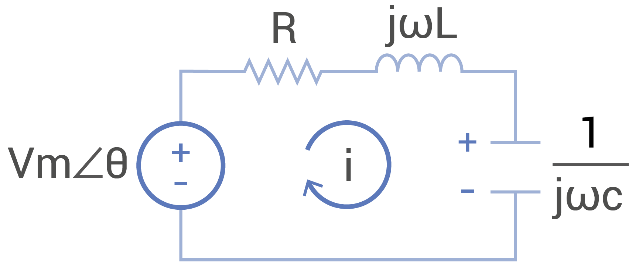 La impedancia de entrada que ve la fuente de voltaje esLo cual se produce para la frecuencia de resonancia Para la frecuencia de resonancia la potencia es Para frecuencias distintas a la de resonanciaEntonces la potencia en el sistema eléctrico en resonancia es siempre mayor a la potencia en frecuencias que no son frecuencias de resonanciaEn el caso del tubo cerrado la impedancia acústica específica de entrada es puramente imaginaria, esto se debe a que no incorporamos ningún material absorbente, entonces tendremos variadas frecuencias de resonancia la cuales se producen para Tenemos las frecuencias naturales angularesTenemos las frecuencias naturales Comparando la analogía eléctrica en resonancia cuando  al no existir parte resistiva , porque no hay materiales absorbentes, tenemos análogo a un circuito cerrado sin resistencia.Eso quiere decir que la velocidad de partículas es infinita en la entrada , en teoría la potencia acústica debería ser infinita. En la práctica no lo es ya que estamos tratando con un modelo ideal.Si la impedancia acústica de entrada es infinita tenemos anti - resonancia Esto es análogo a un circuito abiertoEn un tubo real en resonancia la presión no es infinita y en anti - resonancia la presión sonora nunca es nula.La impedancia mecánica de entrada se obtiene si la impedancia acústica específica de entrada es multiplicada por la superficie de la sección transversal del tubo obtenemos la impedancia mecánica de entrada  es la fuerzaLa impedancia acústica de entrada se obtiene si la impedancia acústica específica de entrada es dividida por la superficie de la sección transversal del tubo obtenemos la acústica de entrada  es la velocidad volumétricaCorresponde ahora analizar la impedancia mecánica de entrada de un tubo cerrado cuando la longitud de onda es mucho mayor que la longitud del tubo . Dicho de otra forma, analizaremos el comportamiento de bajas frecuenciasSi el tubo es corto y la frecuencia baja tubo  o bien . Por lo tanto, podemos aproximarRecordemos que esto es válido para ángulos medidos en radianesLlamaremos compliancia mecánica aAnalizaremos sus unidadesDicho de otra manera, la compliancia mecánica es proporcional a la razón de distancia dividido por la fuerza. Por ende, la compliancia es el inverso multiplicativo de la elasticidad de un resorte. Un tubo cerrado que cumple con  o bien , se comporta como un resorte de constante , almacenando energía potencial elásticaAl mirar la expresiónVemos un comportamiento análogo a un capacitor eléctrico ideal cuya impedancia eléctrica es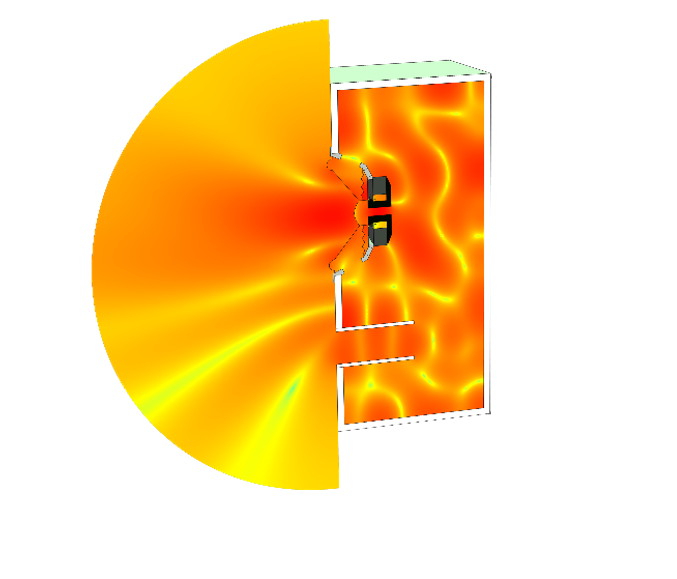 Onda Plana en Tubo AbiertoTrabajaremos con la ecuación de onda plana, donde supondremos que esta se propaga en un tubo de longitud , de sección circular de radio  donde se requiere como condición principal para la existencia de ondas planas que el diámetro del tubo sea mucho menor que la longitud de onda La ecuación de onda esLas condiciones de contorno sonUsamos la solución armónicaAplicamos la primera condición de contornoAplicamos la segunda condición de contornoObtenemosTenemos un sistema de ecuacionesPartimos entonces en la primera ecuaciónReemplazamosPara obtener la otra constante reemplazamos en Usamos estos resultados en la solución armónicaY al simplificar, factorizar y otras operaciones que se dejan como tarea tenemosResonanciaAnalizamos el denominador y cuando este se anula hablamos de resonanciaEso quiere decir que estamos en una situación de resonanciaLas frecuencias de resonancia angulares son Las frecuencias naturales son Nodos Los nodos se producen en puntos fijos cuando el numerador es nuloPor ende los nodosImpedancia Acústica Específica de EntradaEl sistema acústico se observa desde la perspectiva de la fuente, este sistema acústico es caracterizado por una impedancia acústica específicaLa velocidad de partículas es dada porEn el caso del tubo cerrado la impedancia acústica específica de entrada es puramente imaginaria, debido a que no existe absorción en el tubo, es un caso ideal, entonces tendremos variadas frecuencias de resonancia la cuales se producen para Las frecuencias naturales angulares se producenLas frecuencias naturales se producenEncontrando las mismas frecuencias de resonancia. Es interesante observar que sucede cuando la longitud de onda es más larga que la longitud del tuboRevisamos la impedancia acústica específica de entradaLa cual si es multiplicada por la superficie de la sección transversal del tubo obtenemos la impedancia mecánica de entrada  es la fuerzaSi dividimos la impedancia acústica específica por el área de la sección transversal del tubo tenemos la impedancia acústica  es la velocidad de volumenAnalicemos la impedancia mecánica cuando la longitud de onda es mucho más larga que la longitud del tubo  y AproximamosY reconocemos  el producto de la sección transversal por la longitud como el volumenY claramente al multiplicar el volumen por la densidad obtendremos la masa mecánica  que corresponde a la masa del aire dentro del ducto abiertoLa relación entre lo acústico y lo mecánico en un sistema parecido a este esTanto en el sistema mecánico como en el acústico existe pérdidas de energías, relacionadas con el amortiguador viscoso en el primero y la colocación de material de absorción sonora en el segundoLa masa mecánica/acústica, está relacionada con la inductancia del circuito eléctricoUn modelo más realista del tubo abierto significa considerar la impedancia de radiación sonora, esto quiere decir que a la impedancia de entrada se le debe sumar la de radiaciónTomado este dato del capítulo anterior para un pistón circular planoEntonces la resonancia se produce cuando la parte imaginaria de la impedancia de entrada es nulaPero en “bajas frecuencias”  podemos aproximar Tubo abierto con pestaña/montado en una pantalla infinita el efecto es un “alargamiento del tubo”Las frecuencias naturales se producenTubo abierto sin pestaña/sin pantalla infinita el efecto es un “alargamiento del tubo”Físicamente podemos explicar el “alargamiento” de este tubo debido a que en bajas frecuencias el aire se desplaza como un todoEn los futuros cursos de Acústica Arquitectónica y Electroacústica, el “alargamiento” del tubo será abordado de manera más prácticaAnalogías Electro Mecano AcústicasEste tipo de modelo que es muy útil para diseñar micrófonos, parlantes, cajas acústicas, resonadores y absortores sonoros, está basado en los comportamientos másicos, elásticos, de tubos y cavidades; en conjunto con la disipación de energía sonora la cual se trata como resistencia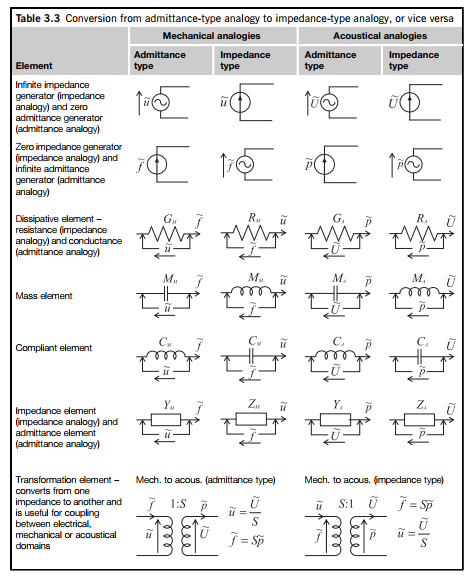 Para bajas frecuencias y tubos cortos 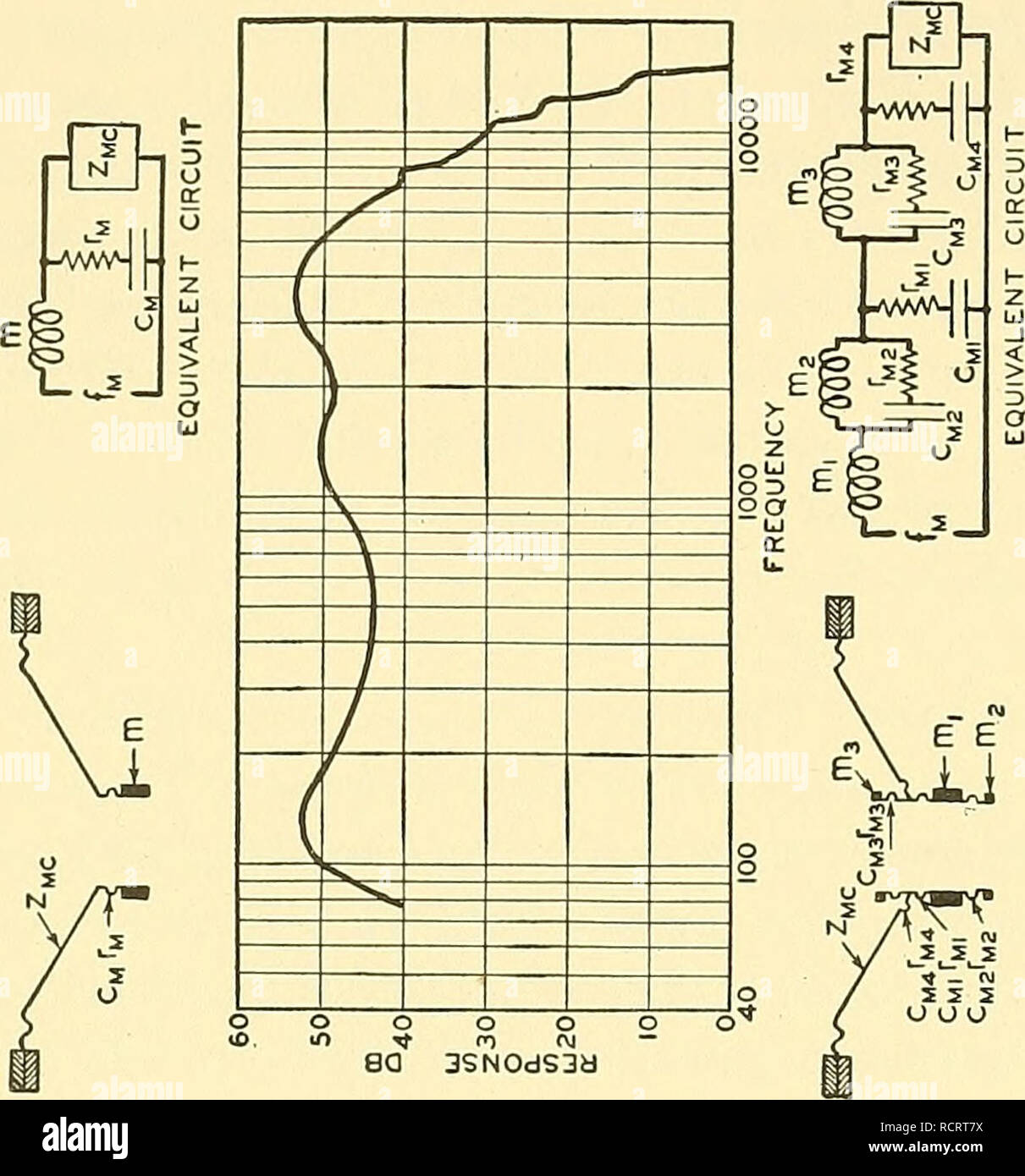 Tubo con Terminación de ImpedanciaConsideremos un tubo con terminación de impedancia acústica específica arbitraria Esta impedancia acústica específica es conocida a priori. Tendremos igual que en el otro caso partir de la ecuación de ondaTenemos dos condiciones de contorno, la primera está asociada con una fuente que emite ondas senoidales a una frecuencia fija La segunda condición de contorno es una relación entre la presión sonora y la velocidad de partículas, la impedancia acústica específica, la cual es una función de la frecuenciaUsaremos la solución armónica, que contiene tanto ondas sonoras incidentes como reflejadasY la velocidad de partículas como se vio en el capítulo 1La primera condición esLa segunda condición esTenemos un sistema de dos ecuaciones y dos incógnitasAl resolver el sistema tenemos las constantes  lo cual queda como tarea, recuerden usar recursos de internet, lo que es necesario es que interpreten los resultados.El objetivo de esta parte de la materia es determinar los criterios de resonancia para tubos con impedancia acústica específica, compleja cuando  y . Recordemos que el principal y más general criterio de resonancia es que la parte imaginaria de la impedancia acústica específica de entrada sea nula Juntamos con la condición de impedancia acústica específica de terminaciónTenemos un sistema de dos ecuaciones con tres incógnitas, sin embargo, si consideramos como una sola variable la razón  tenemos dos ecuaciones y dos variables (Debemos notar que  es el coeficiente de reflexión de presión sonora complejo)Tomamos la segunda ecuaciónSi remplazamos  en la primera ecuaciónRecordando que Tenemos una expresión para la impedancia acústica específica de entrada en función de la impedancia acústica específica de terminación, estamos en condiciones de determinar las frecuencias de resonanciaCaso 1  tubo abiertoCaso 1  tubo cerradoUna impedancia ni nula ni infinita implicaSi decimos que  el criterio implica resolver la ecuación trascendentalEs una ecuación cuadrática si Para diversos valores de , sin embargo, es posible que alguno de los valores de  no tengan sentido. Las otras frecuencias se calculan usandoEjercicio:Consideremos un tubo con terminación de impedancia acústica específica arbitraria en   que en  posee una presión sonora . Determine la presión sonora dentro del tubo y las frecuencias de resonancia si existen y las condiciones para su existenciaPrimera condición de contornoSegunda condición de contornoSistema de ecuacionesUsamos la primera ecuaciónLa reemplazamos en la segundaCalculamos Usamos la solución armónicaDeterminamos el móduloSupongamos que el tubo tiene longitud  y estamos a una frecuencia  graficaremos la distribución de la presión sonora y la compararemos con tubo abierto y cerrado teóricos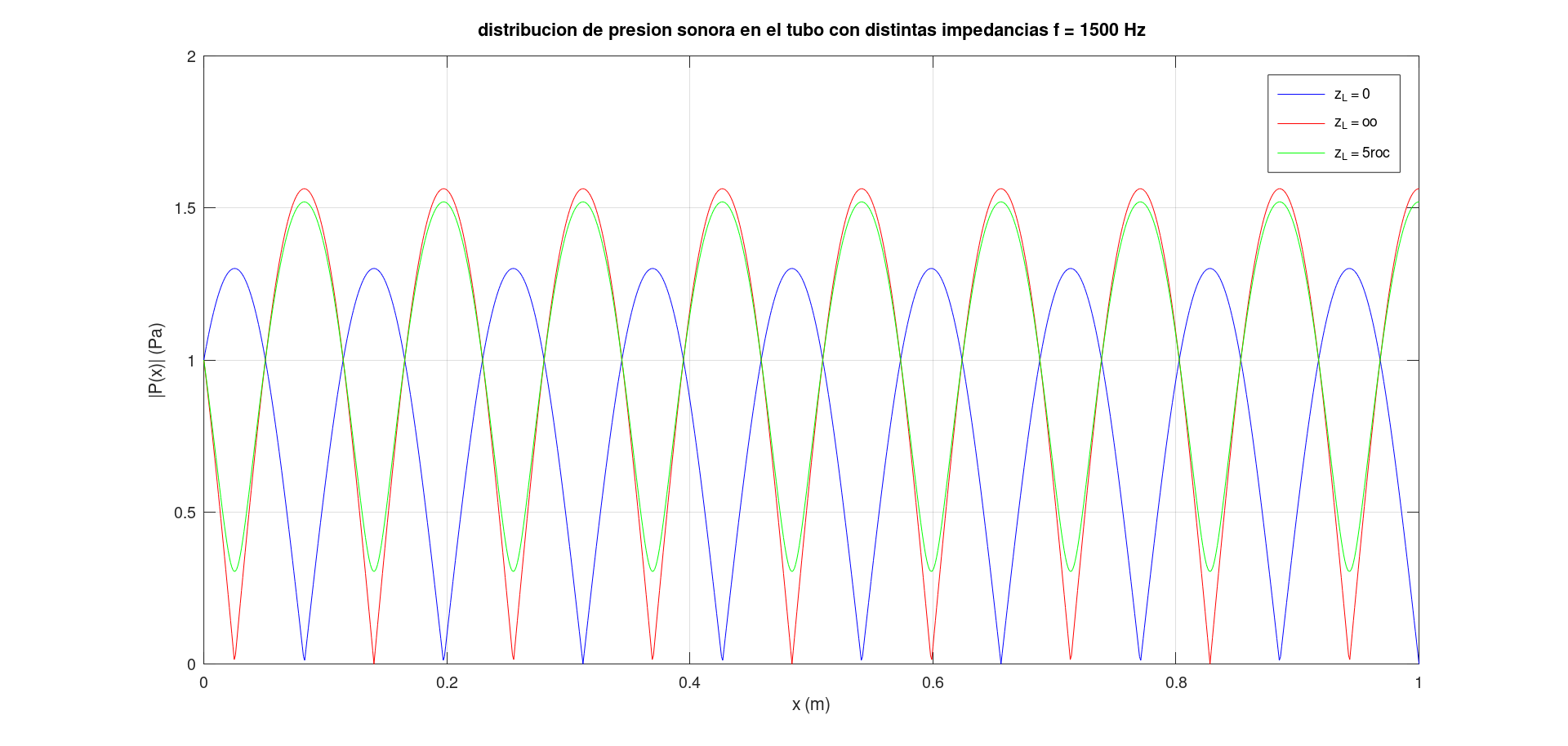 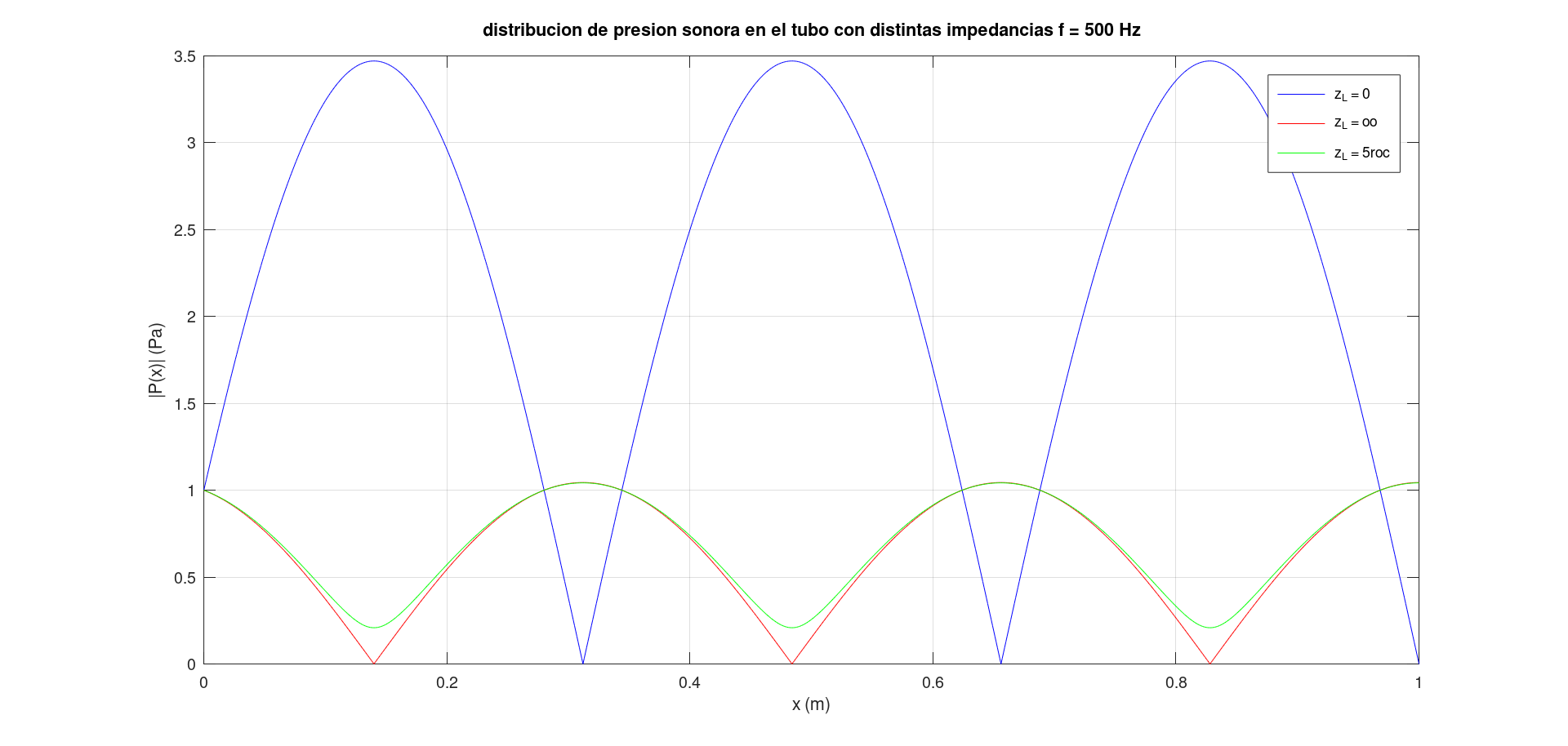 Vemos que para impedancias como  no hay nodos, pero si hay mínimos de presión.ResonanciaEsto nos da una resonancia  pero debemos pensar en una solución como el gráfico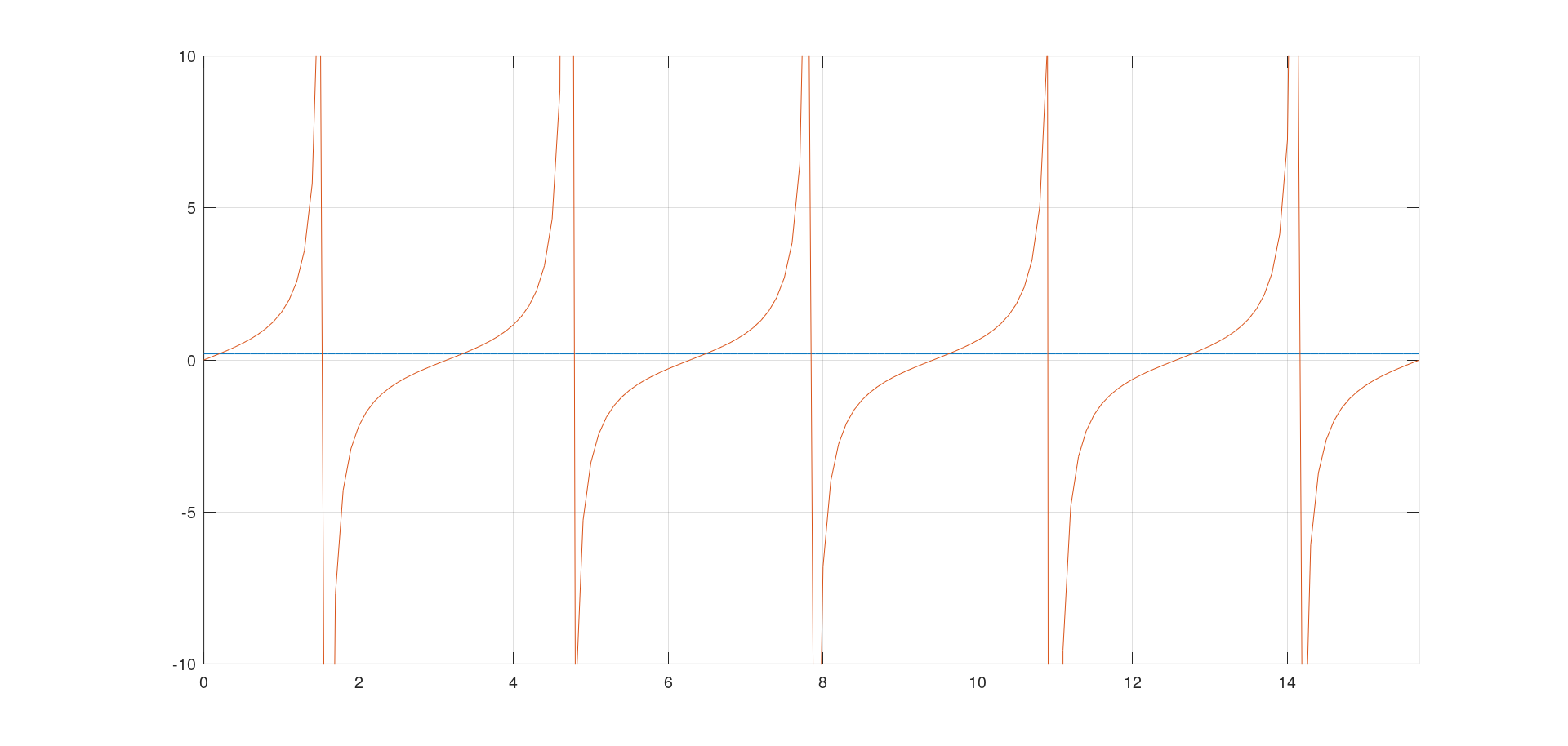 Vemos que las resonancias son cercanas al tubo cerrado (rojo), pero aparece una resonancia adicional en el punto azul.Un material de impedancia más realista tiene un comportamiento de la forma dependiente de la frecuenciaEl problema de la resonancia es mucho más complicado y se hace necesario trabajar con métodos numéricos para determinar las frecuencias donde la parte imaginaria de la impedancia acústica de entrada se hace nula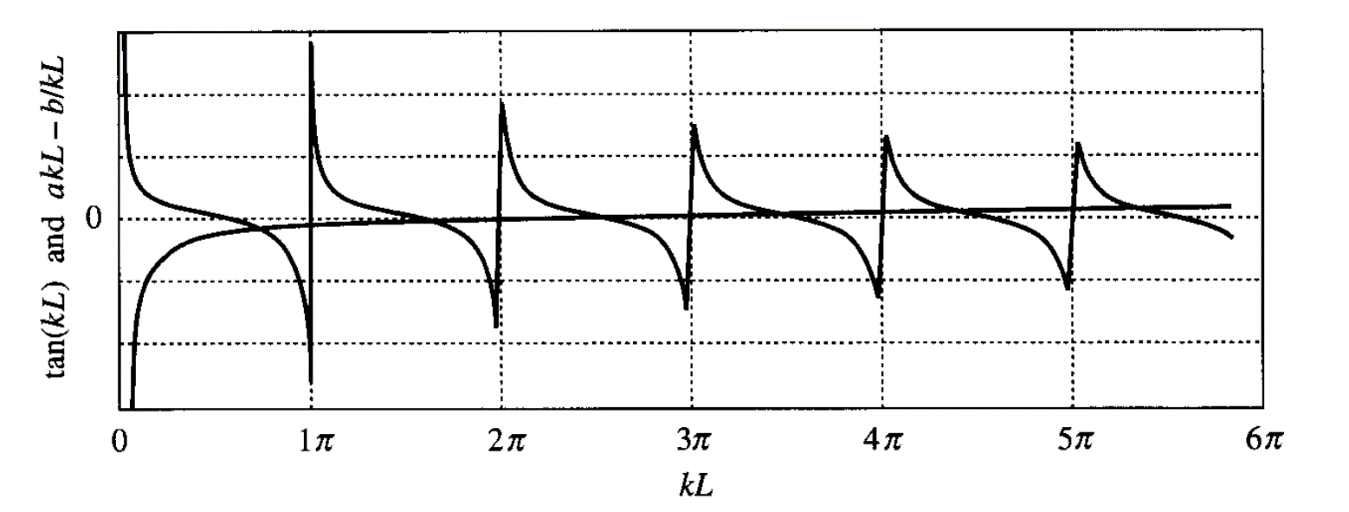 Determinación de la Impedancia Acústica Específica Mediante Métodos ExperimentalesA partir del problema de las ondas estacionarias y de reescribir nuestra solución armónica comoY remplazando en la condición de RobinPodemos asumir que  y , es decir el primero es real y el segundo es complejo. En términos generales se denomina a esta fracción Relación de Onda Estacionaria Donde  es la presión máxima medida y  es la presión mínima medida. La razón  que corresponde al coeficiente de reflexión complejo y se puede obtener del ROEPor otra parte, ubicando el primer mínimo de presión sonora, que corresponde al primer mínimo encontrado desde el final del tubo hacia atrás podemos determinar el ángulo de fase Entonces al volver a la impedancia acústica específica de terminación Supongamos que ROE = 2 y que el punto del primer nodo está ubicado a 5 cm del final de un tubo de 2 m a una frecuencia de 500 HzDebemos recordar que para materiales reales la impedancia acústica específica depende de la frecuencia por lo tanto estas mediciones deben ser para un conjunto de frecuencias que nos ayuden a caracterizar el material de manera completa. En el caso de materiales poroso y fibrosos se ha podido determinar una fórmula empírica Modelo Delany - Bazley – Miky 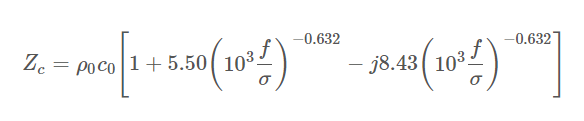 Donde  es la frecuencia y  es la resistividad de flujo específicaEjercicio:Un tubo de longitud  dentro del cual hay sonido a una cierta frecuencia  tiene una terminación de impedancia  asociada a una cavidad Donde  es la sección transversal del tubo  es el volumen de la cavidad. Determine de forma analítica la frecuencia de resonancia cuando la longitud de onda es mucho mayor que la longitud del tubo.Usamos la condición general de resonanciaNos damos cuenta queLa longitud de onda es mucho mayor que la longitud del tubo, lo que quiere decir que la frecuencia es bajaSi el tubo tiene una longitud de , el área de la sección transversal es  y el volumen V =  determinar la frecuencia de resonanciaGráficamente usando OCTAVE veremos para que valores se cumple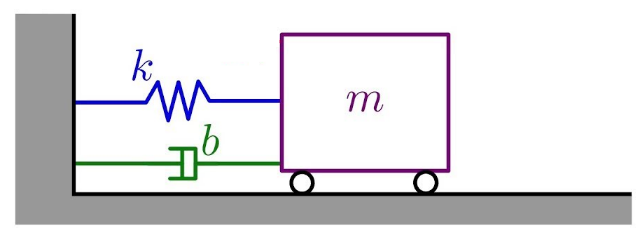 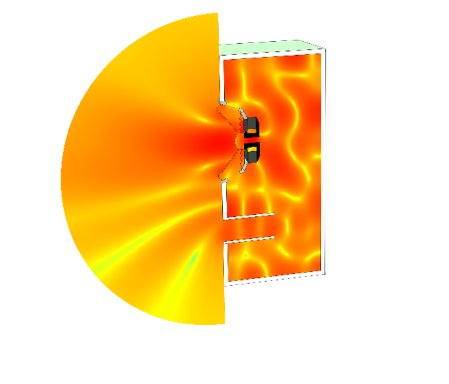 AnalogíaImpedancia MecánicaImpedancia Acústica EspecíficaImpedancia AcústicaGeneralMasa (tubo abierto)Compliancia (tubo cerrado)Resistencia (material absorbente en el tubo)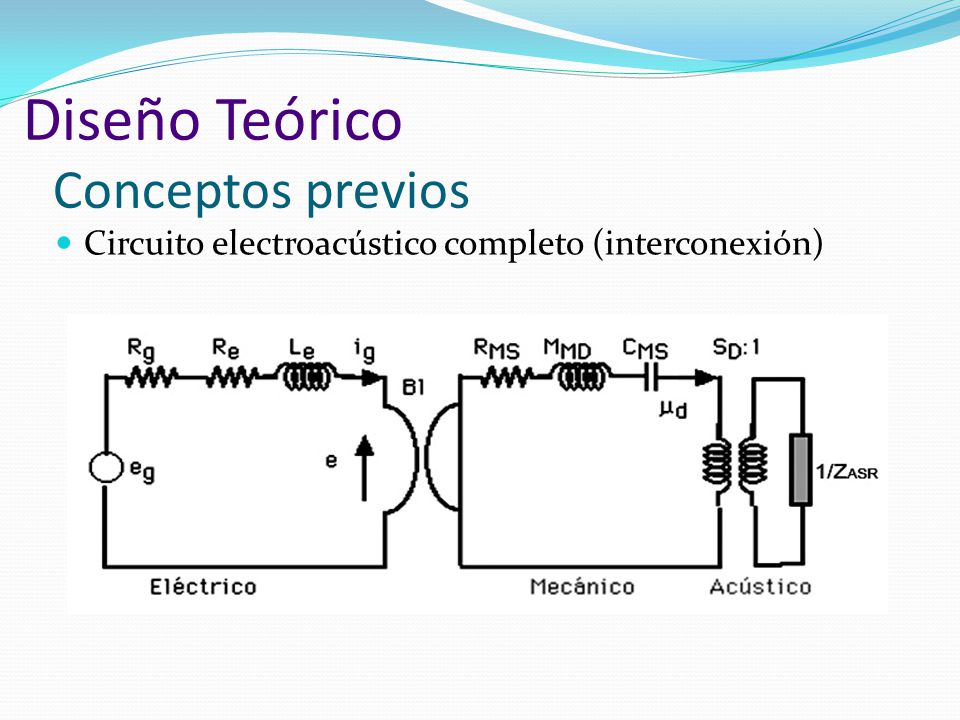 